ANSTEY DISTRICT GARDEN SHOWWEST ANSTEY VILLAGE HALL, YEO MILLSaturday 13th August, 2016, 2.30pm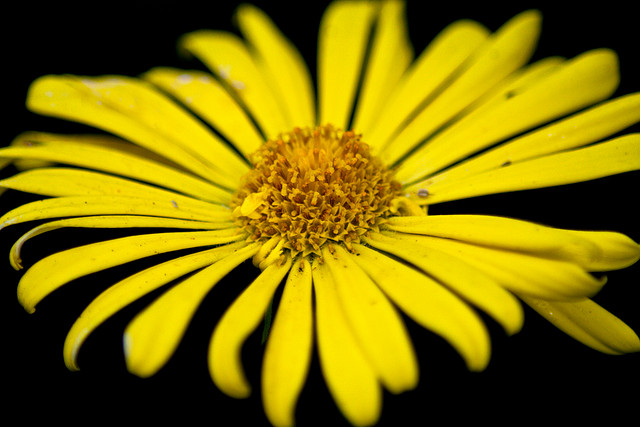 Free pass for exhibitors entering 10 or more events – anyone can enter – and new entrants are always welcome.  Cut flowers/decorative, Produce, Handicraft, Childrens section – something for everyone.Schedules and entry forms have been sent out but further copies available from Phyll Wynn 01398 341562 or Sylvia Barber 01398 341624.    Entry Fees: all classes 20p per class.       Entries to be sent or handed to any Committee Member by 1 pm Tuesday 9th August.  Exhibitors setting up times - from 9 am – 10.45 am  on the morning of the Show.   DOORS OPEN TO THE PUBLIC 2.30 PMAdmission to Show:  Adults £1    Children freeDRAW	  TEAS/CAKE	 Sale Table for donated ProducePresentation of Cups and Prizes 